Publicado en Madrid el 21/03/2018 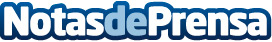 Vip Reformas resuelve las dudas de propietarios para realizar una reforma en una comunidad de vecinosLos horarios, el tipo de reforma y la necesidad de licencia son las dudas más frecuentes de los propietarios que quieren realizar una reforma en su viviendaDatos de contacto:Rafael900 902 908Nota de prensa publicada en: https://www.notasdeprensa.es/vip-reformas-resuelve-las-dudas-de Categorias: Bricolaje Interiorismo Sociedad Madrid Construcción y Materiales http://www.notasdeprensa.es